Ландшафтный дизайнГерасимова, Е. Ю. Методические подходы к разработке проектов озеленения местности в г. Оренбурге и Оренбургской области / Е. Ю. Герасимова, В. Ф. Абаимов, А. А. Кулагин // Известия Оренбургского гос. аграр. ун-та. – 2017. – № 2. – С. 66-68.Герасимова, Е. Ю. Методы посадки древесных, кустарниковых и цветочных растений / Е. Ю. Герасимова, В. Ф. Абаимов, А. А. Кулагин // Известия Оренбургского гос. аграр. ун-та. – 2017. – № 3. – С. 67-68.Цель исследования - изучить эффективность использования разных методов посадки древесных, кустарниковых и многолетних цветочных растений в условиях сухостепной зоны Южного Урала в пределах Оренбургской области. Проанализированы основные методы посадки растений: с открытой корневой системой; с комом земли; контейнерная. Сделан вывод, что все три метода посадки подходят для использования в Оренбургском регионе, но для посадки древесных и кустарниковых растений наиболее целесо-образен в климатических условиях Южного Урала контейнерный метод. Его преимущество состоит в том, что высадку растений в грунт можно осуществлять с апреля по ноябрь без повреждений корневой системы растений и 100-процентной приживаемостью саженцев. То же самое имеет отношение и к цветочным, особенно габаритным травянистым растениям. Гречушкина-Сухорукова, Л. А. Особенности влагообеспечения почвы корнеобитаемых горизонтов газонов в условиях естественного увлажнения в степной зоне / Л. А. Гречушкина-Сухорукова // Вестн. АПК Ставрополья. – 2017.– № 1(25). – С. 102-106.Оценка породного состава кустарников на объектах озеленения г. Саратова / Г. Н. Заигралова [и др.] // Аграр. науч. журн. –  2017. – № 6. – С. 11-15.Приведен анализ состояния и ассортимента существующей кустарниковой растительности на объектах общего и ограниченного пользования г. Саратова, установлена видовая принадлежность. Даны рекомендации к использованию перспективных видов для расширения ассортимента кустарниковых пород. Селиверстова, Е. Н. Коллекционный фонд семейства касатиковых (iridaceae) в Ставропольском ботаническом саду / Е. Н. Селиверстова, Н. В. Щегринец // Вестн. АПК Ставрополья. – 2017.– № 2(26). – С. 194-196.Субботина, Я. В. Качество и динамика отрастания одновидовых газонов при различных интервалах стрижки в Предуралье / Я. В. Субботина, Ю. Н. Зубарев // Вестн. Башкирского гос. аграр. ун-та – 2017. – № 2. – С. 25-30. Обыкновенные (садово-парковые) газоны создаются на больших открытых пространствах садов и парков на длительный период времени. Правильный подбор видов и сортов многолетних трав позволит в течение продолжительного периода любоваться хорошим газонным покрытием. Однако не всегда предлагаемые травы и сорта соответствуют климатическим особенностям конкретных регионов, поэтому важно для каждого региона подбирать многолетние травы, районированные в данном климате. Преобладающие на рынке сорта трав иностранной селекции для создания газонов зачастую не подходят для суровых продолжительных зим большей части Российской Федерации и в частности для Предуралья. В Предуралье посев злаковых трав отечественной селекции позволяет получать травостои хорошего качества с первого года жизни при использовании Festuca pratensis Hubs. сорта Свердловская 37 с нормой высева 18 г/м2 при 100 % чистоте и всхожести с учетом того, что в первый год жизни изучаемых трав жаркая и сухая погода с дождями ливневого характера не способствовала достаточному нарастанию вегетативных побегов злаковых трав, что в итоге отразилось на конечной оценке качества травостоя; Phleum pratense L. сорта Утро и Dactylis glomerata L. сорта Дединовская 4 формируют сомкнутый травостой только со второго-третьего лет жизни, что в большей степени связано с биологическими особенностями этих злаковых трав. Сокращение интервала стрижки с тридцати до пятнадцати дней выявляет тенденцию к влиянию на улучшение качества газонных агрофитоценозов. При стрижке через 15 и 30 дней самое медленное отрастание зафиксировано у травостоев Festuca pratensis Hubs. сорта Свердловская 37 - 0,72-0,59 см/сутки.ЦветоводствоГородняя, Е. В. Итоги комплексной сортооценки садовых роз в условиях предгорной зоны Крыма / Е. В. Городняя // Вестн. Красноярского гос. аграр. ун-та. – 2017. – № 3. – С. 16-21.Пащенко, О. И. Селекция фрезии на юге России / О. И. Пащенко, Е. В. Братухина // Вестн. Алтайского гос. аграр. ун-та. – 2017. – № 6 (152). – С. 92-97.Представлены результаты селекционных исследований, проводимых во Всероссийском НИИ цветоводства и субтропических культур (ФГБНУ ВНИИЦиСК, г. Сочи) в зоне влажных субтропиков России. Приводятся данные по 8 перспективным гибридным формам (И-60-9, П-28-1, П-28-2, Р-24-1, Р-28-3, Р-34-3, Р-34-4, С-24-1), 5 кандидатам в сорта (И-108-1, К-76-3/1, Л-141-1, П-30-1, П-34-1), 2 новым сортам 'Бриз' и 'Меланж', переданных в 2014 г. и включенных в 2016 г. в Реестр селекционных достижений, и 2 гибридов Л-10-3 и М-Р-5, переданных в 2015 г. в Госсорткомиссию для включения в Реестр селекционных достижений Российской Федерации. Рассмотрены результаты лазерной обработки клубнелуковиц фрезии с целью увеличения коэффициента вегетативного размножения и улучшения качества посадочного материала. Наилучший результат по итогам исследования показала обработка с экспозицией 60 с. Тухватуллина, Л. А. Новые сорта хризантемы корейской, выведенные в ботаническом саду-институте УНЦ РАН / Л. А. Тухватуллина, Л. Н. Миронова // Известия Оренбургского гос. аграр. ун-та. – 2017. – № 2. – С. 39-42.Составитель: Л. М. Бабанина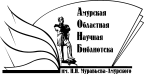 Государственное бюджетное учреждение культуры«Амурская областная научная библиотека имени Н.Н. Муравьева-Амурского